INFORME DE ACTIVIDADES TRIMESTRALREGIDOR:RAÚL CHÁVEZ GARCÍATRIMESTRE:OCTUBRE A DICIEMBRE 202203 de octubre del 2022Sesión Ordinaria de Ayuntamiento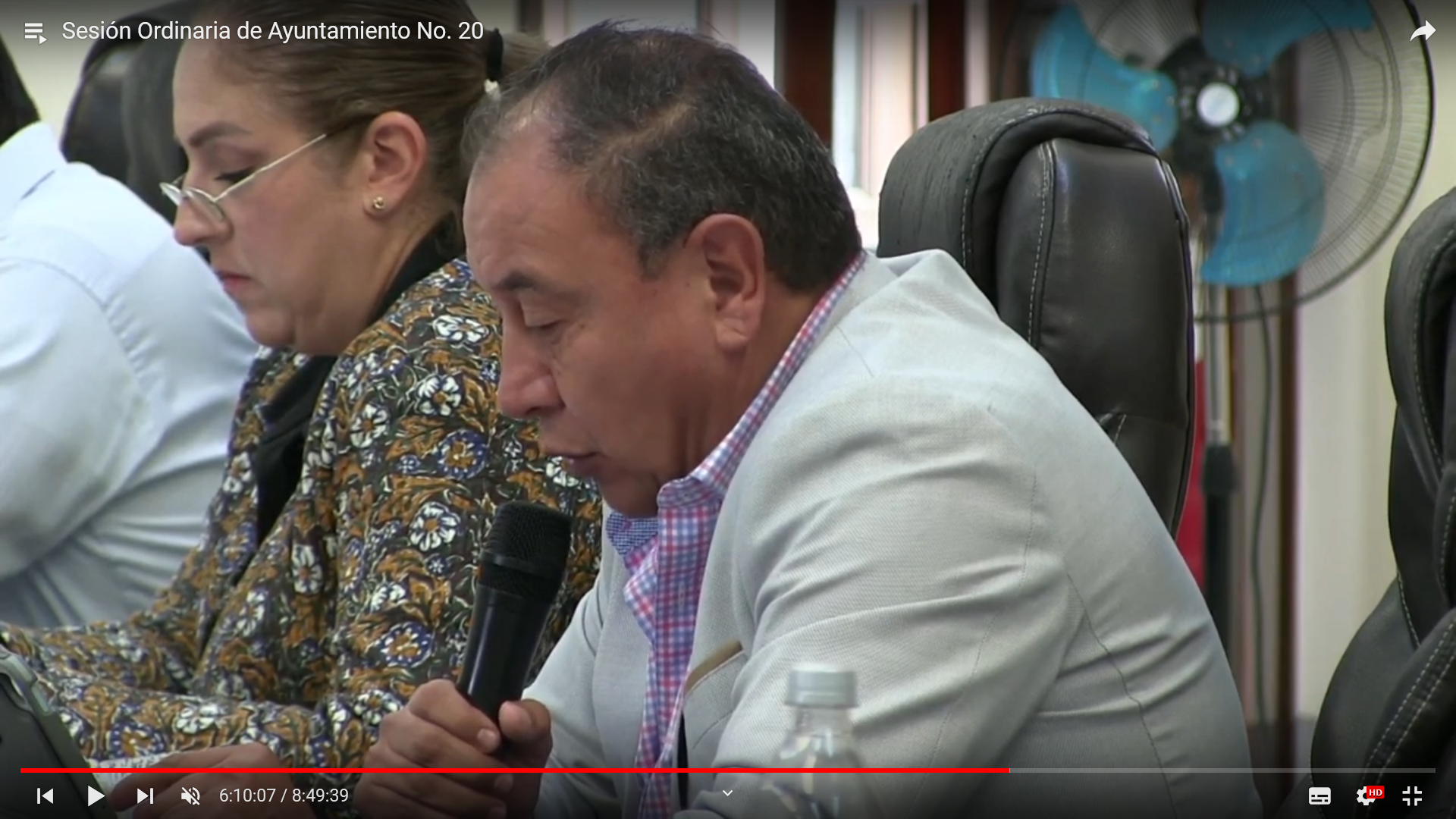 5 de octubre del 2022la Comisión Edilicia de Desarrollo Agropecuario e Industrial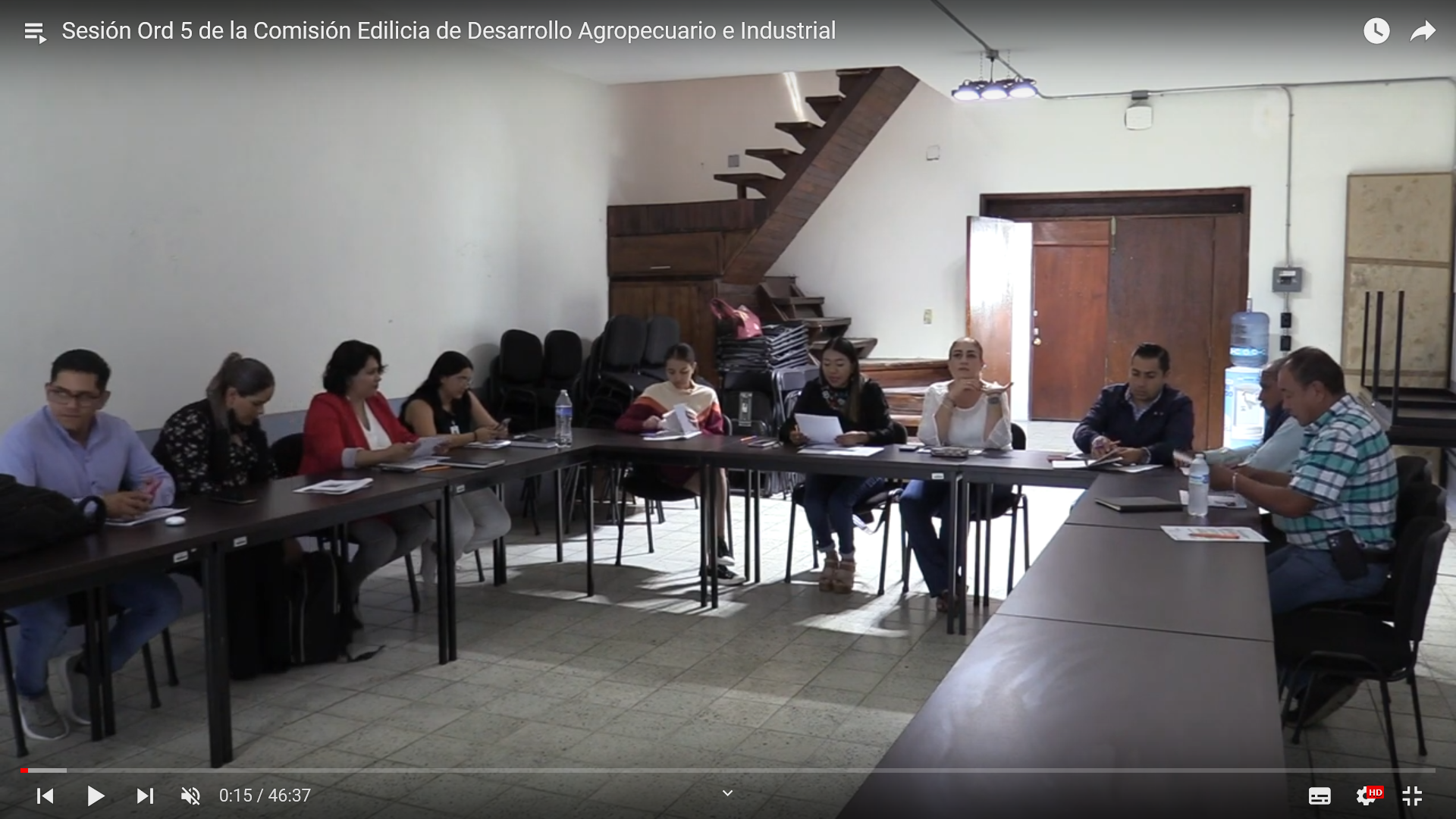 7 8 y 9 de diciembre del 2022Sesión de la Comisión Edilicia Permanente de Hacienda Pública y Patrimonio Municipal 10 de octubre del 2022Sesión extraordinaria de ayuntamiento número 31 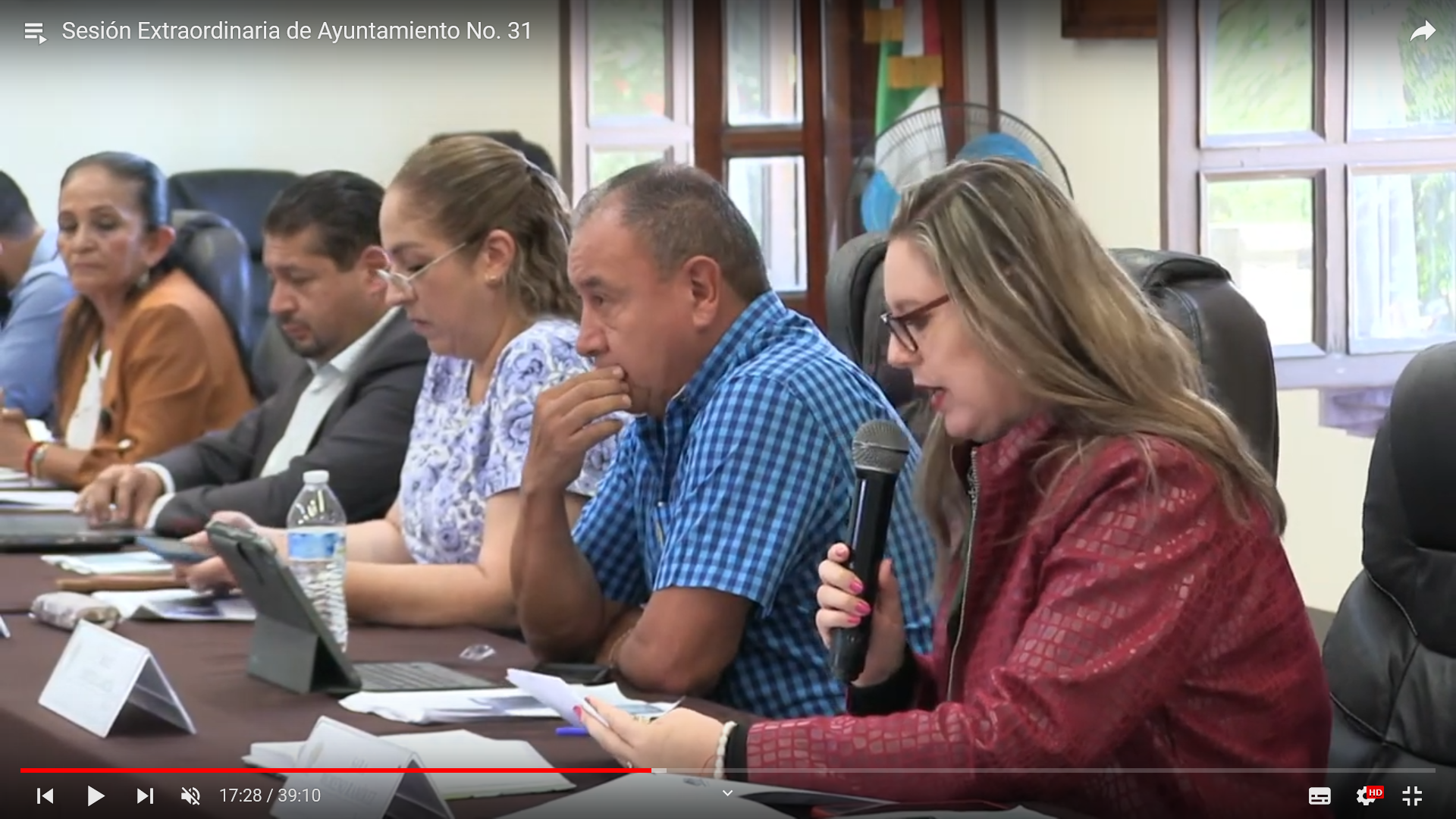 11 de octubre del 2022Comisión Edilicia Permanente de Cultura y Educación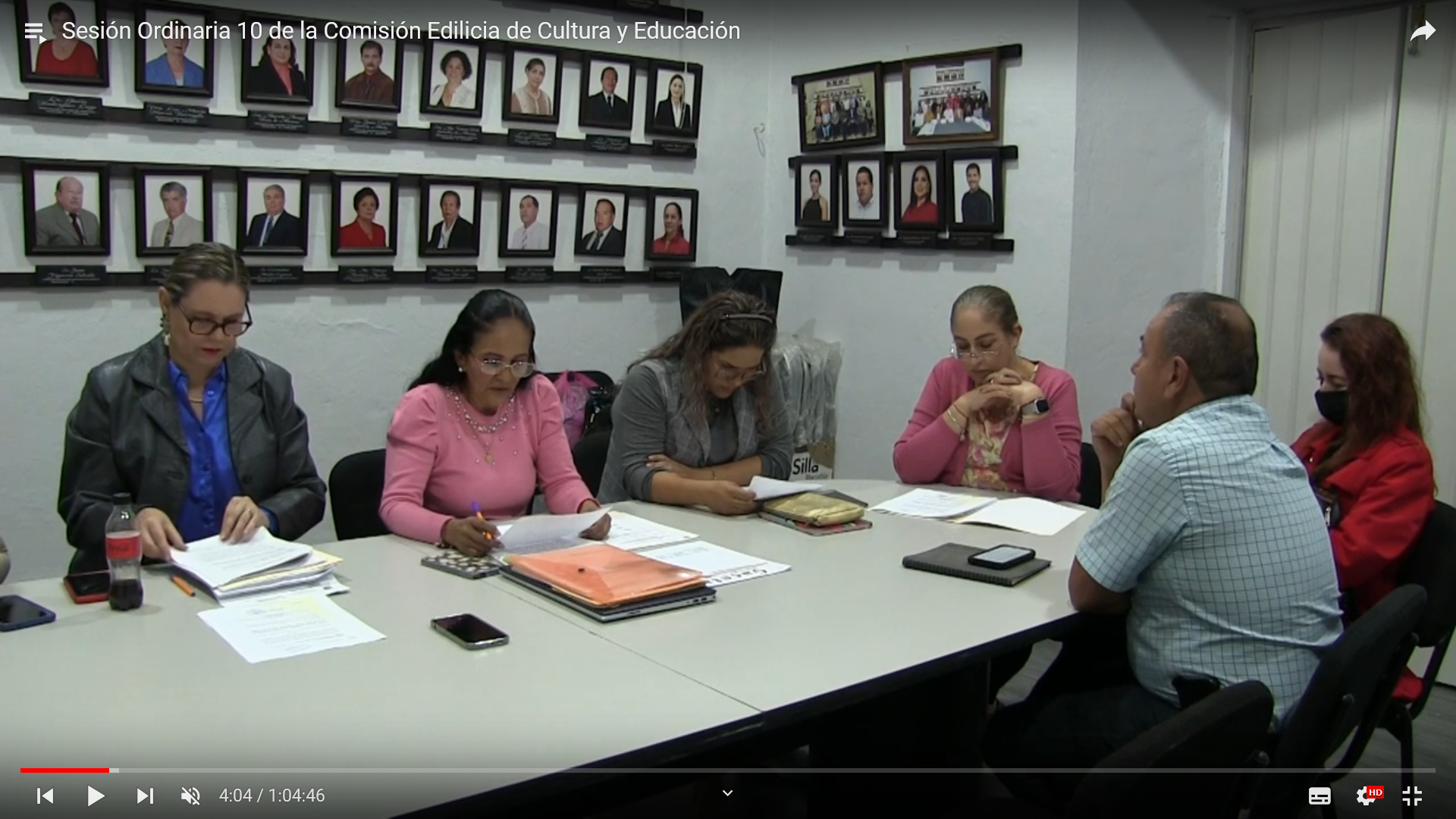 17 de octubre del 2022Sesión Ordinaria de Ayuntamiento 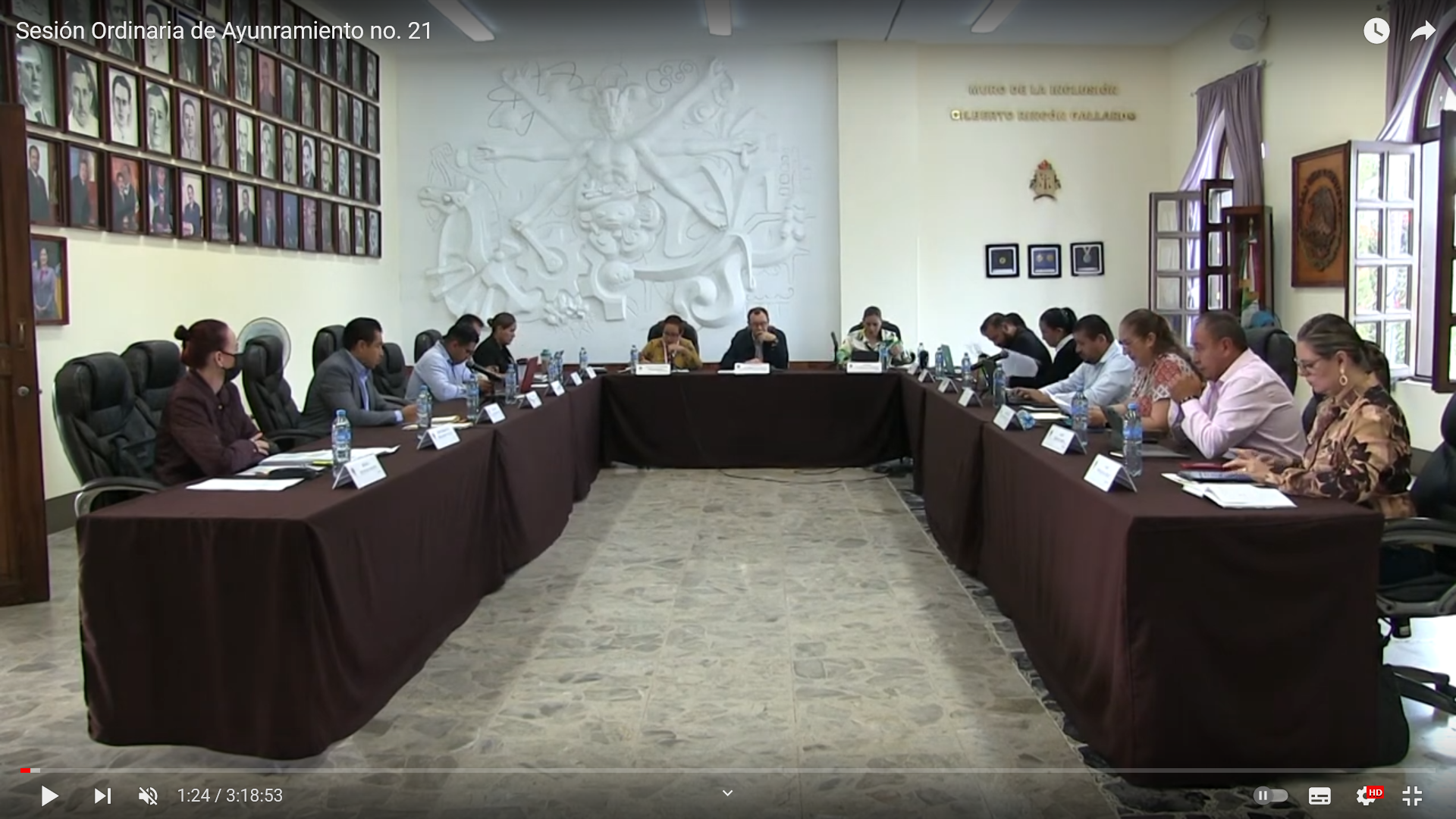 18 de octubre del 2022 Comisión edilicia Permanente de Administración Pública 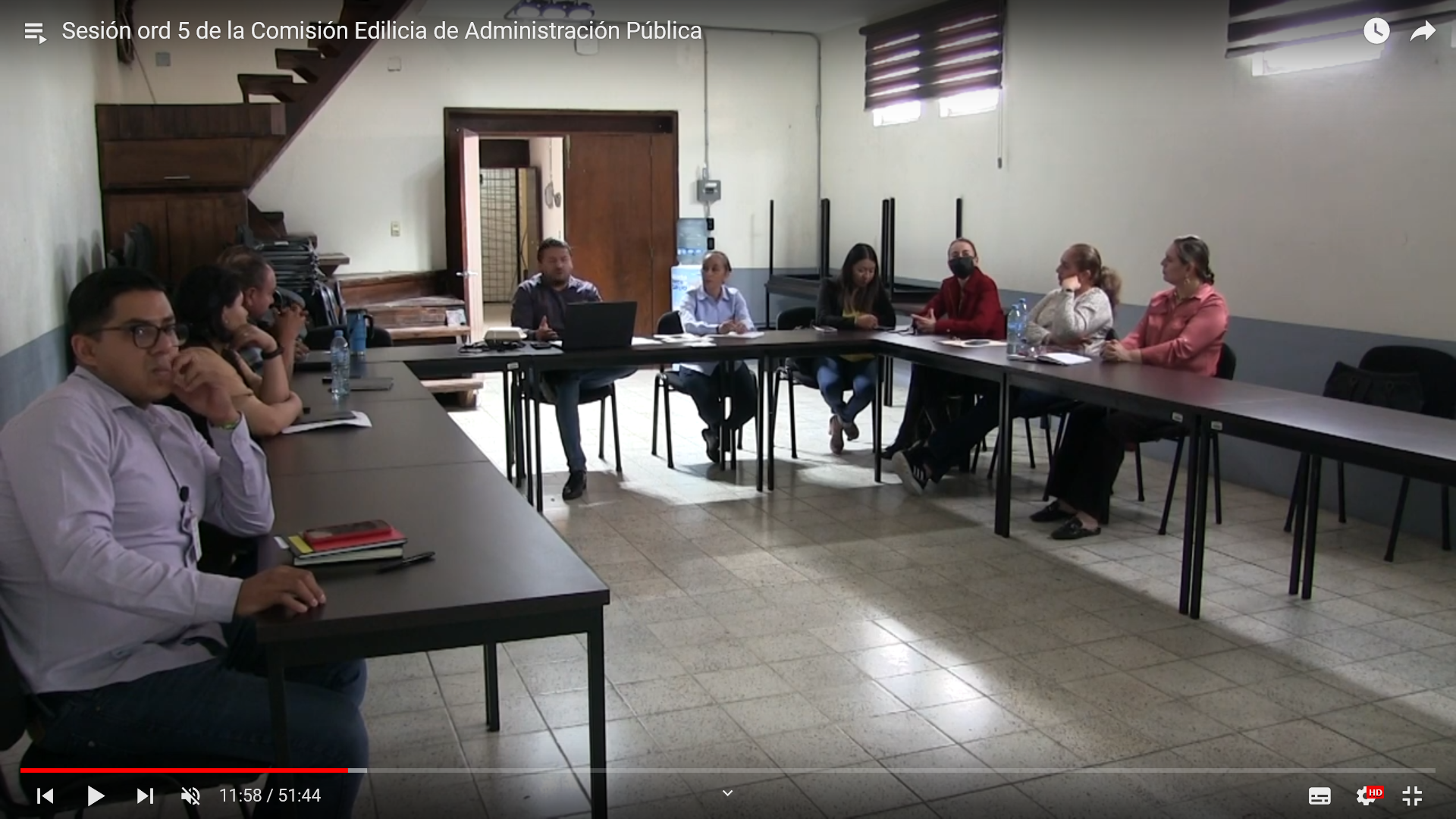 Comisión Edilicia Permanente de Derechos Humanos Equidad de Género y Asunto Indígenas 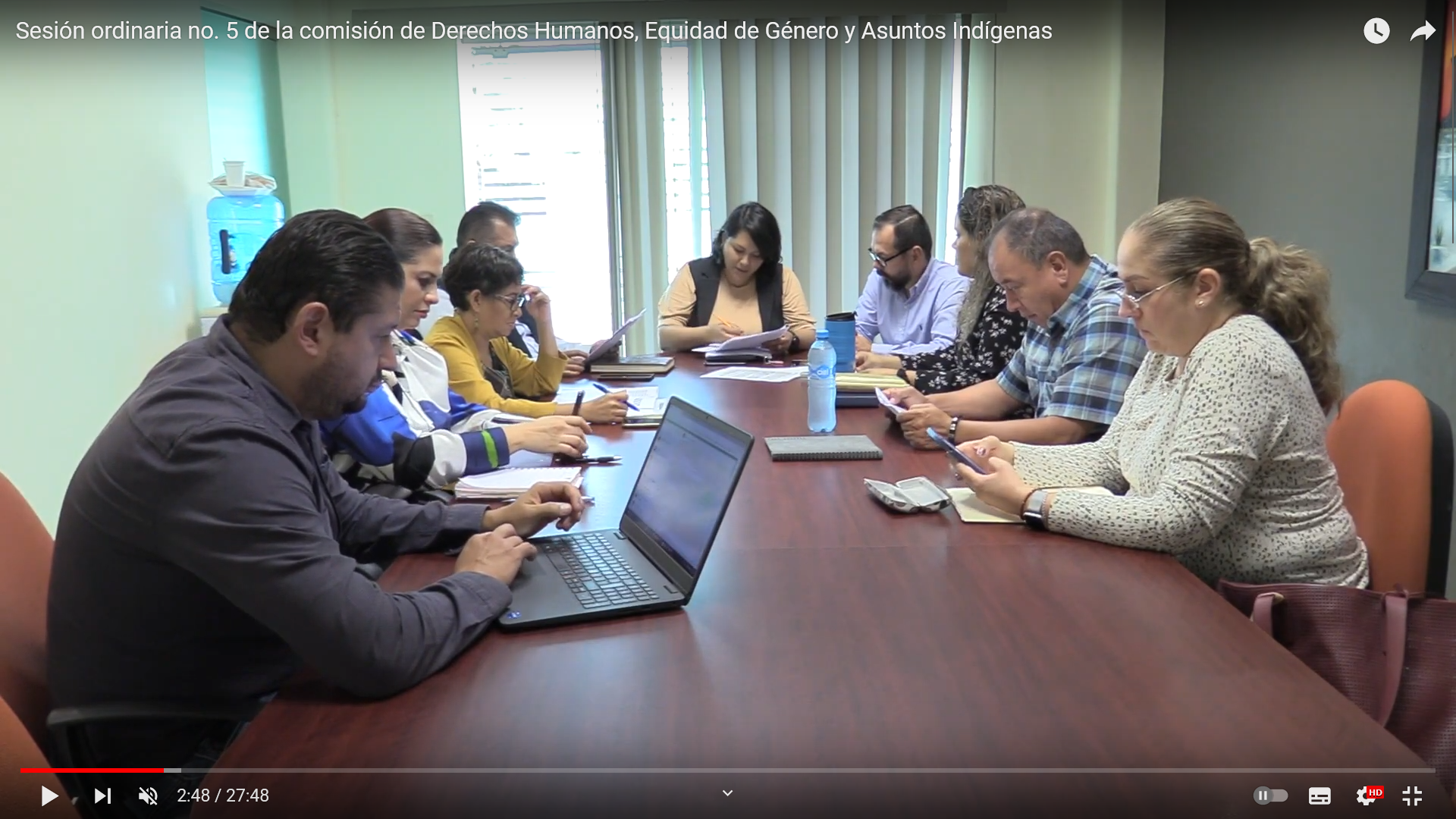 Comisión Edilicia Permanente de Hacienda Pública y Patrimonio Municipal19 de octubre del 2022Comisión Municipal de Regularización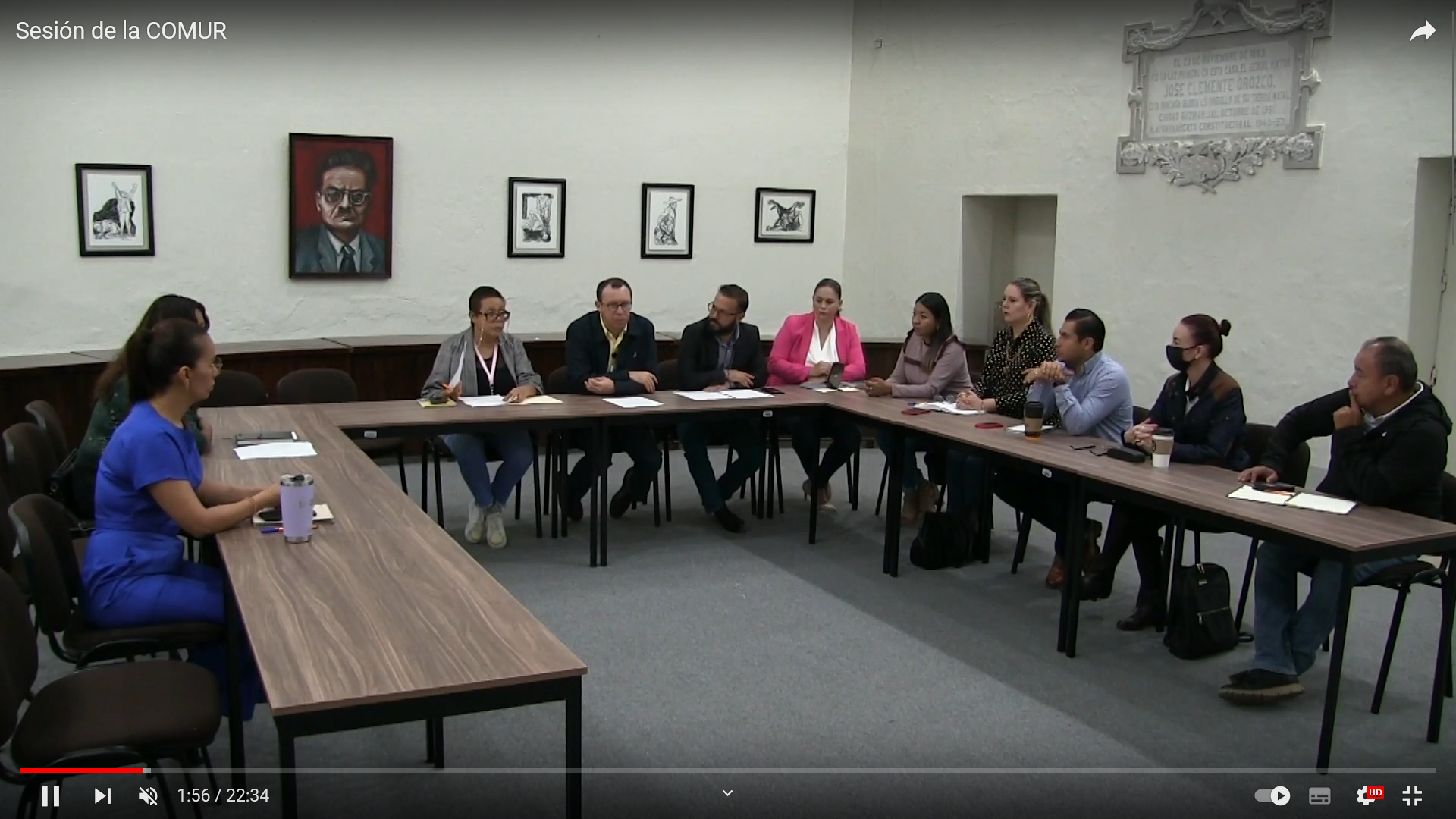 25 de octubre del 2022 Sesión Extraordinaria de Ayuntamiento 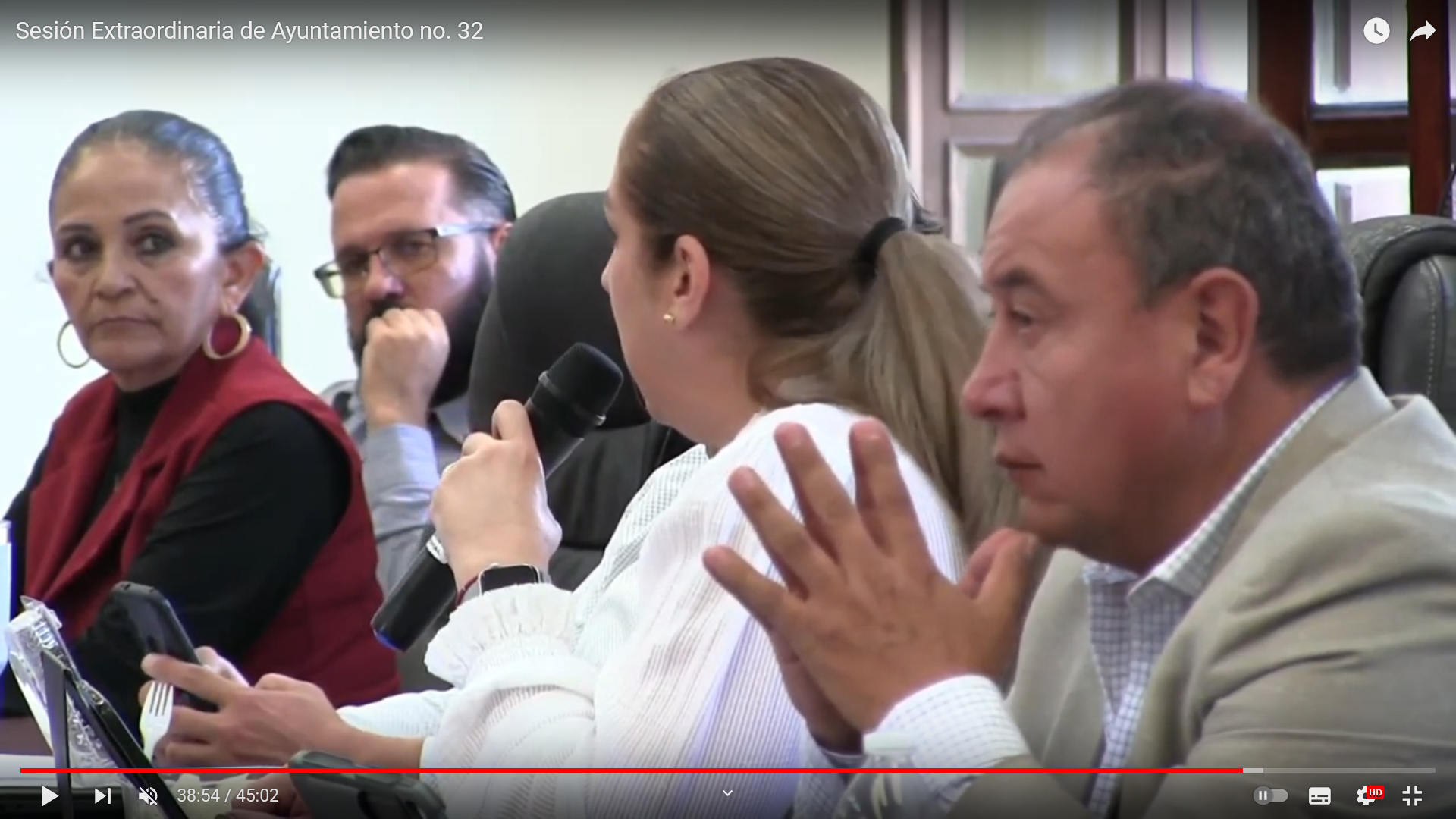 26 de octubre del 2022Comisión edilicia Permanente de Hacienda Pública y Patrimonio Municipal03 de noviembre del 2022Comisión Edilicia Permanente de Mercados y Centrales de Abastos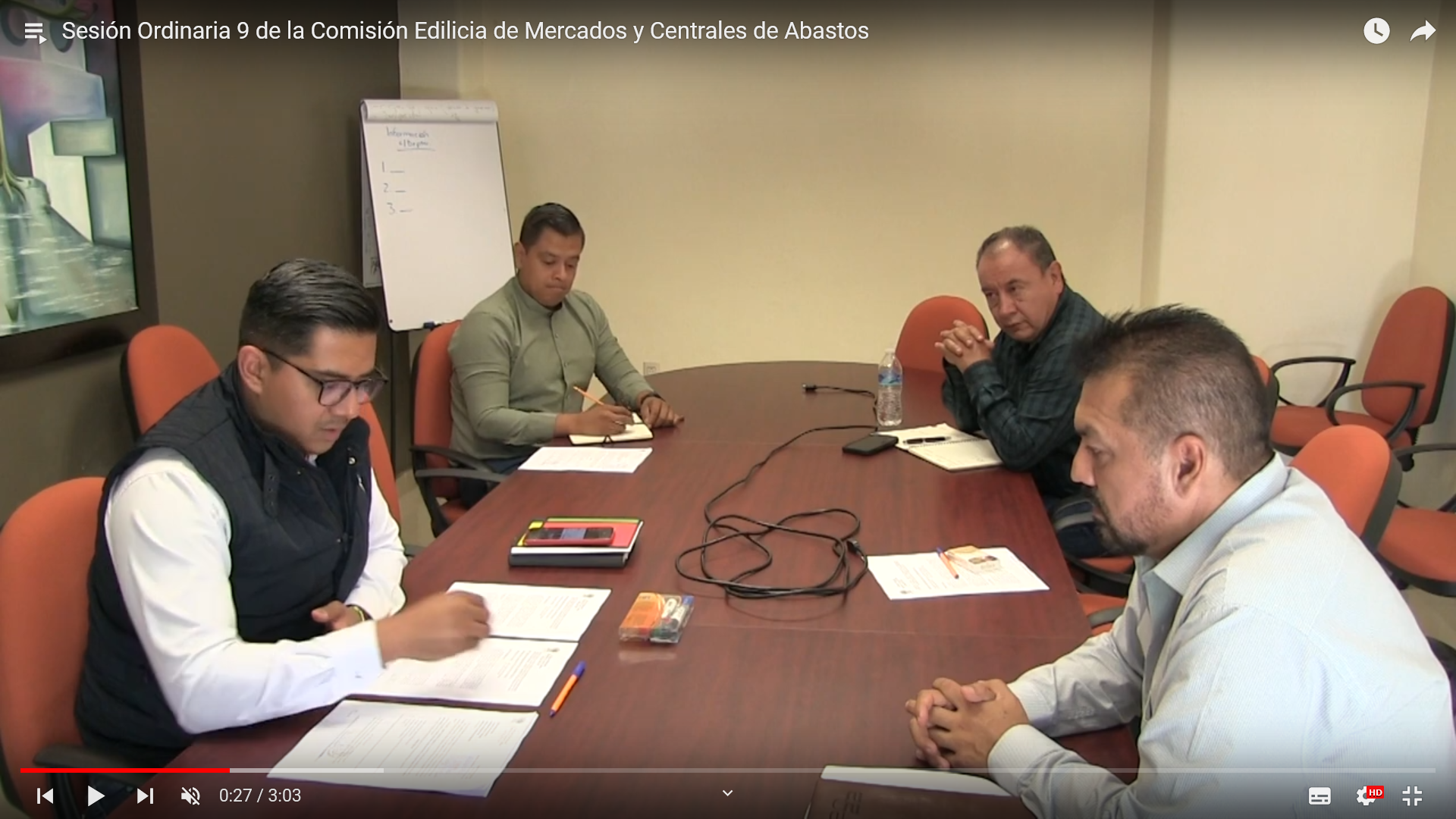 04 de noviembre del 2022 Sesión Extraordinaria de Ayuntamiento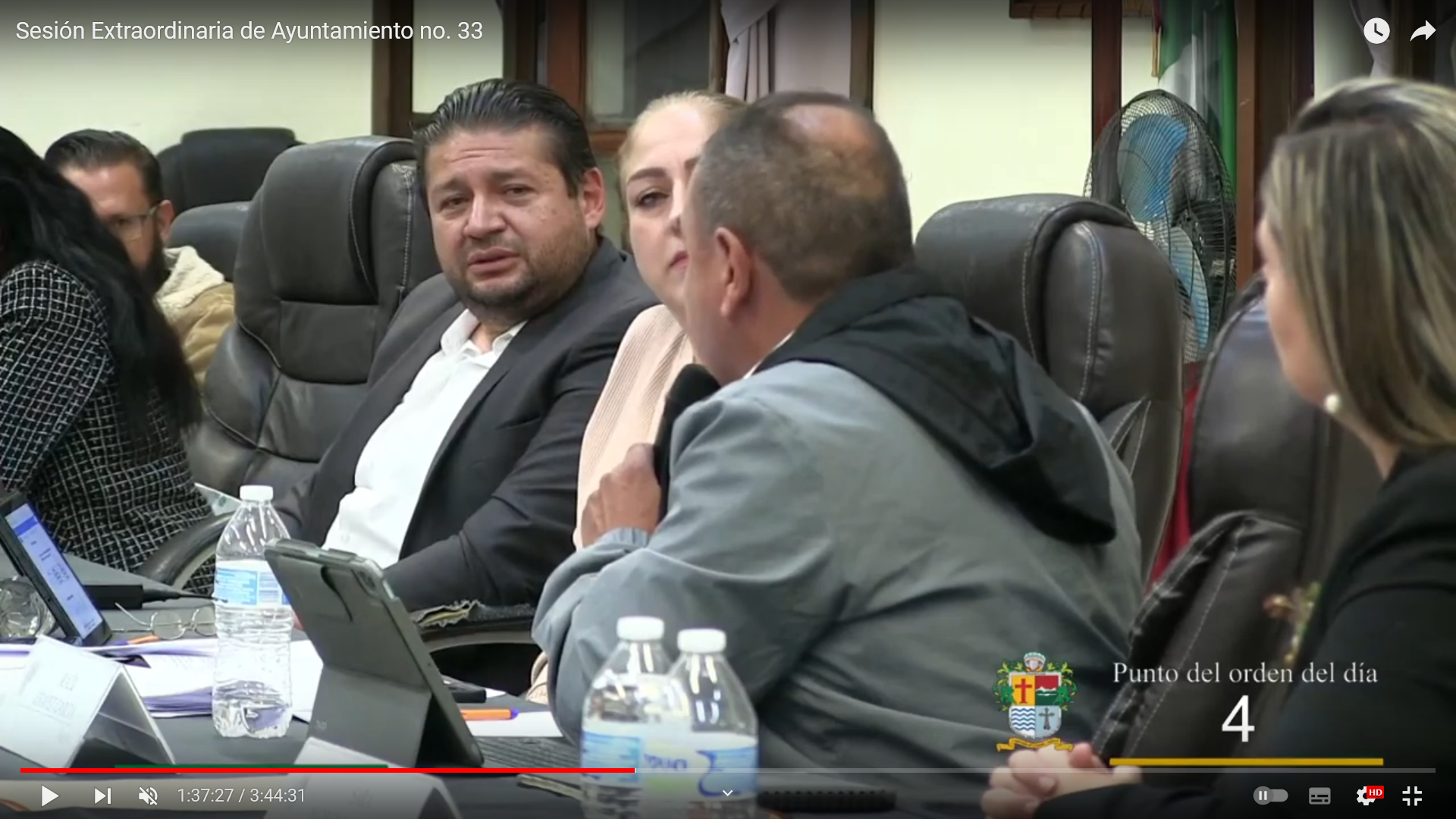 09 de noviembre del 2022 Sesión ordinaria de ayuntamiento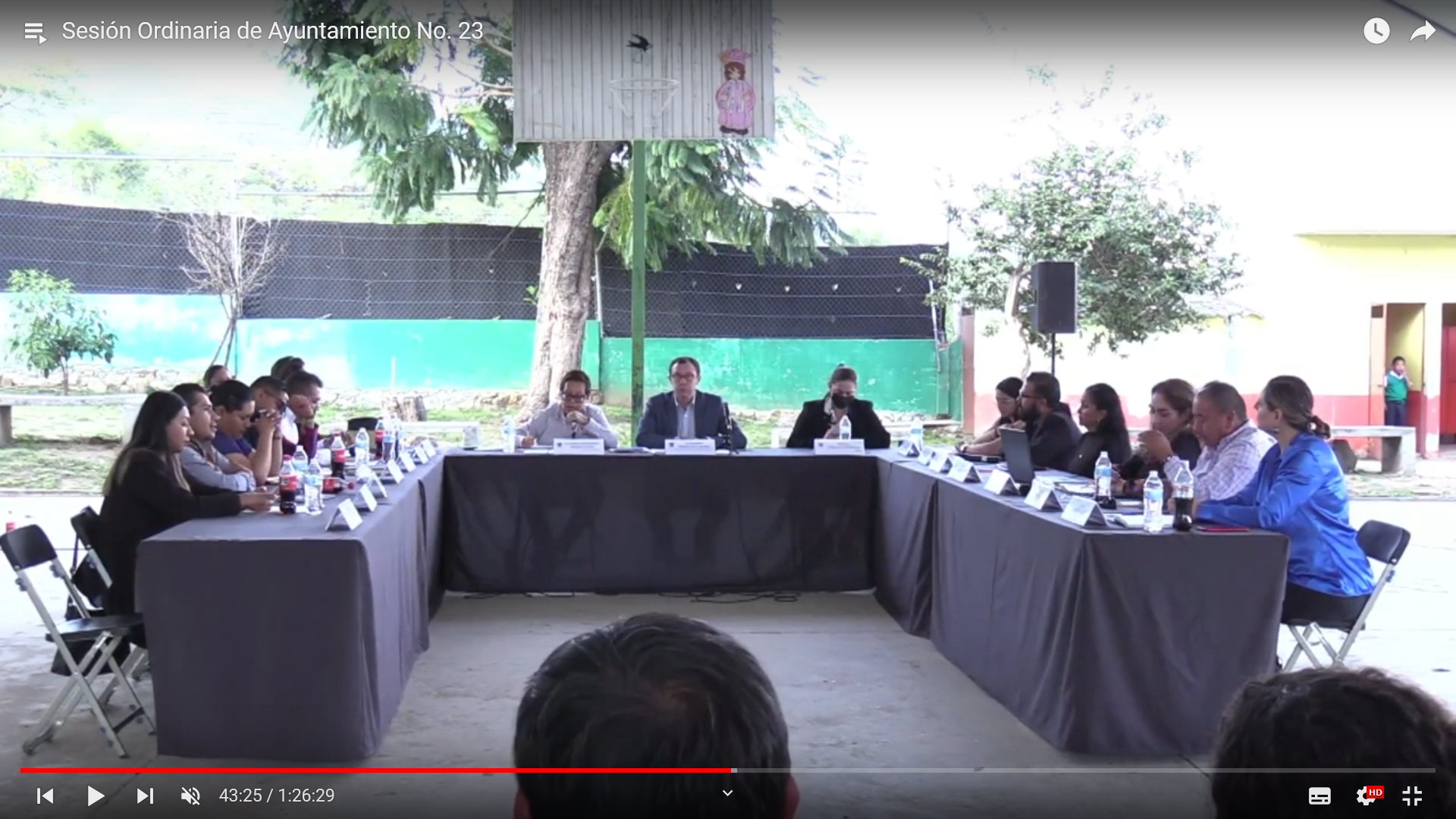 15 de noviembre del 2022Sesión Extraordinaria de Ayuntamiento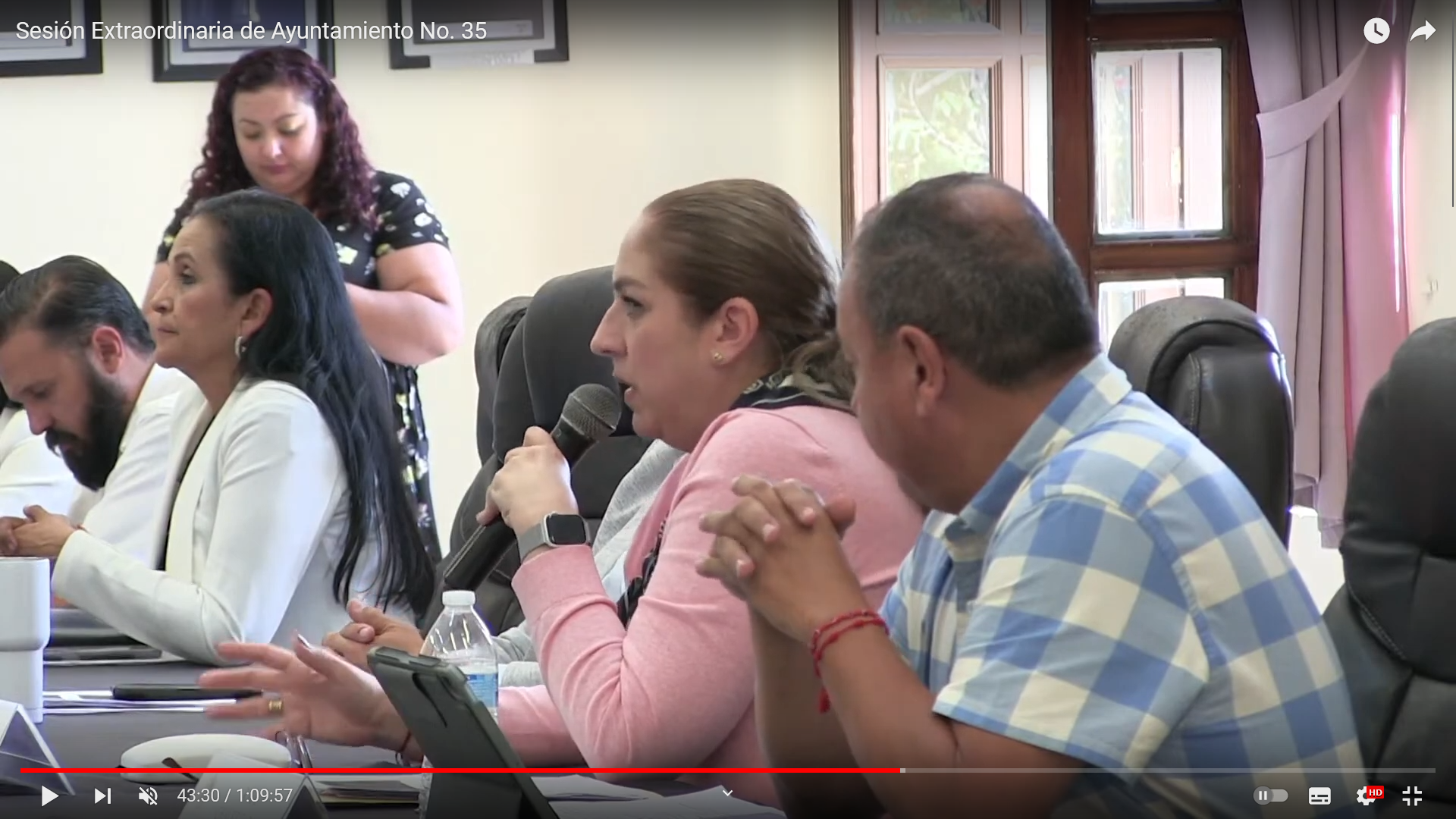 18 de noviembre del 2022Sesión Solemne de Ayuntamiento 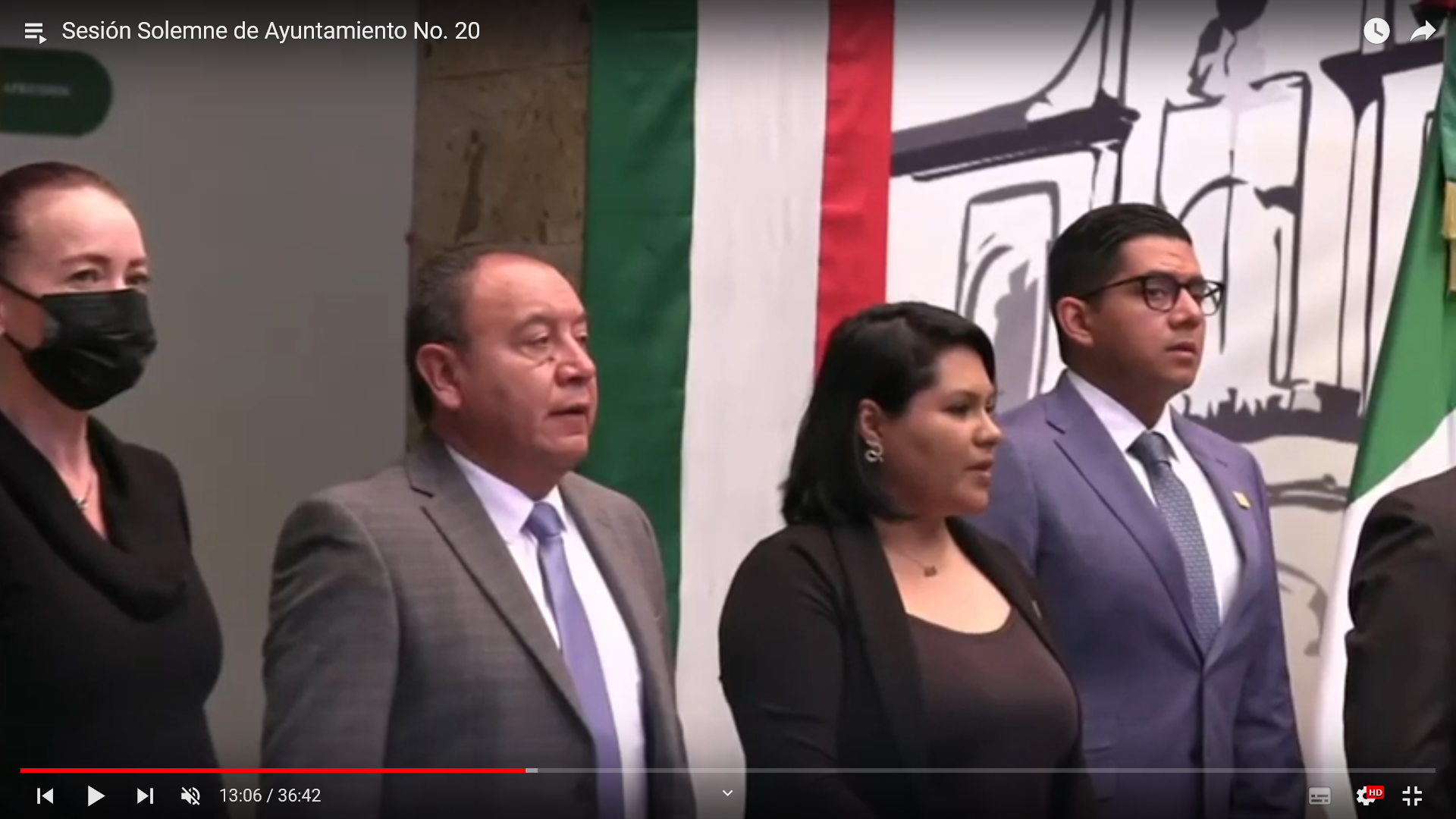 19 de noviembre del 2022Comisión Edilicia de Derechos Humanos, Equidad de Género y Asuntos Indígenas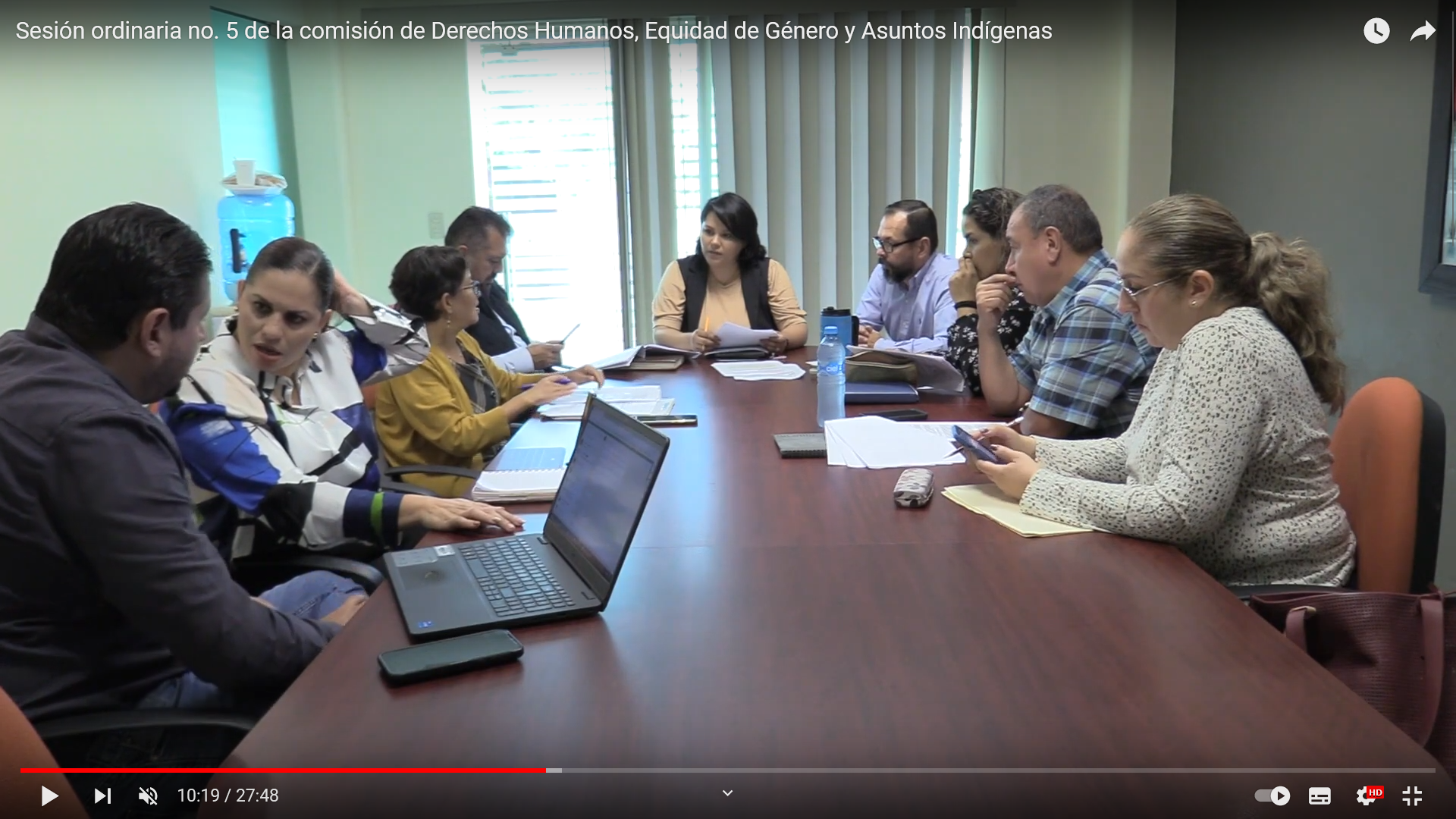 22 de noviembre del 2022 Sesión Ordinaria de Ayuntamiento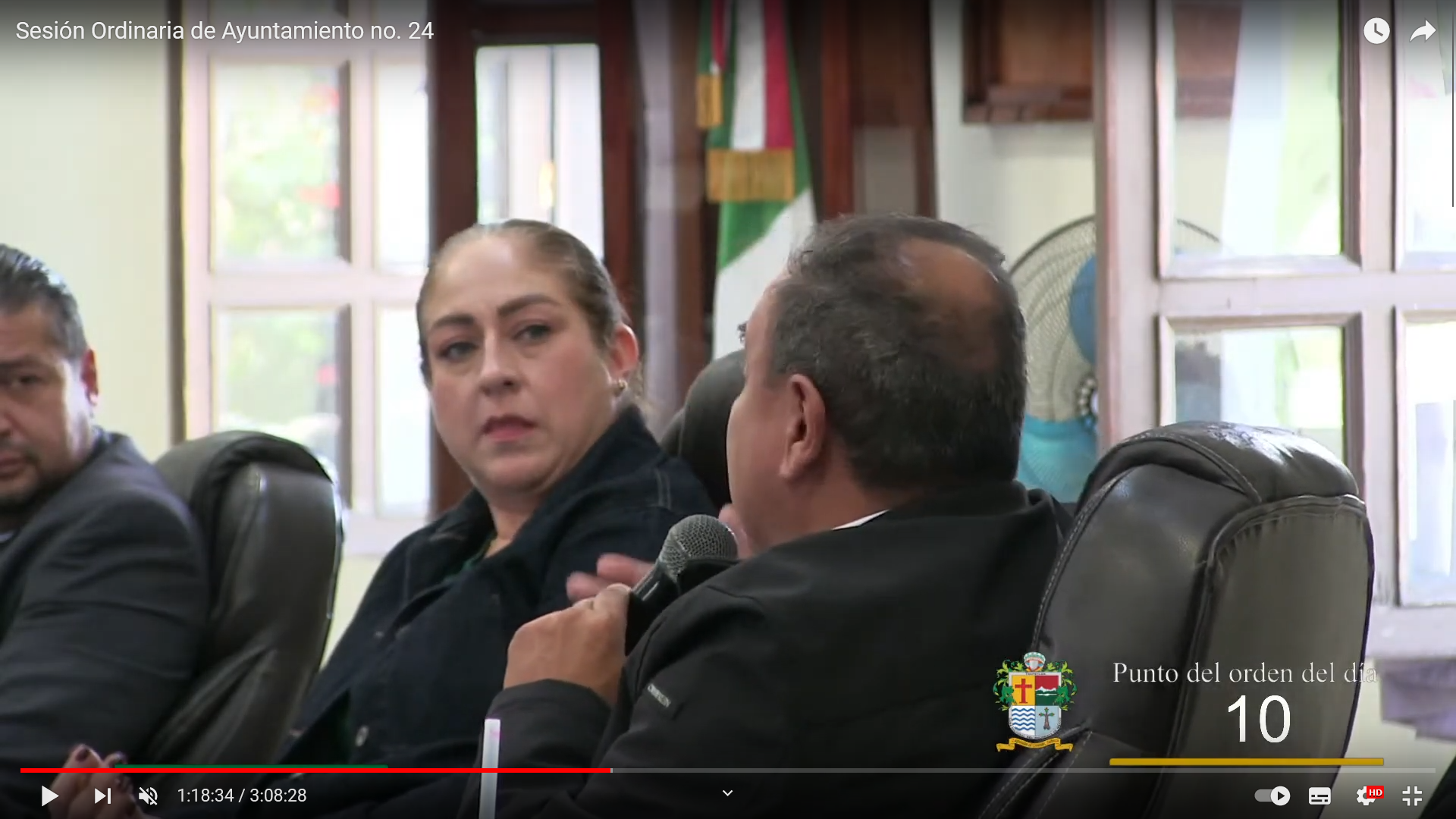 23 de noviembre del 2022Comisión Edilicia Permanente de Derechos Humanos Equidad de Género y Asunto Indígenas 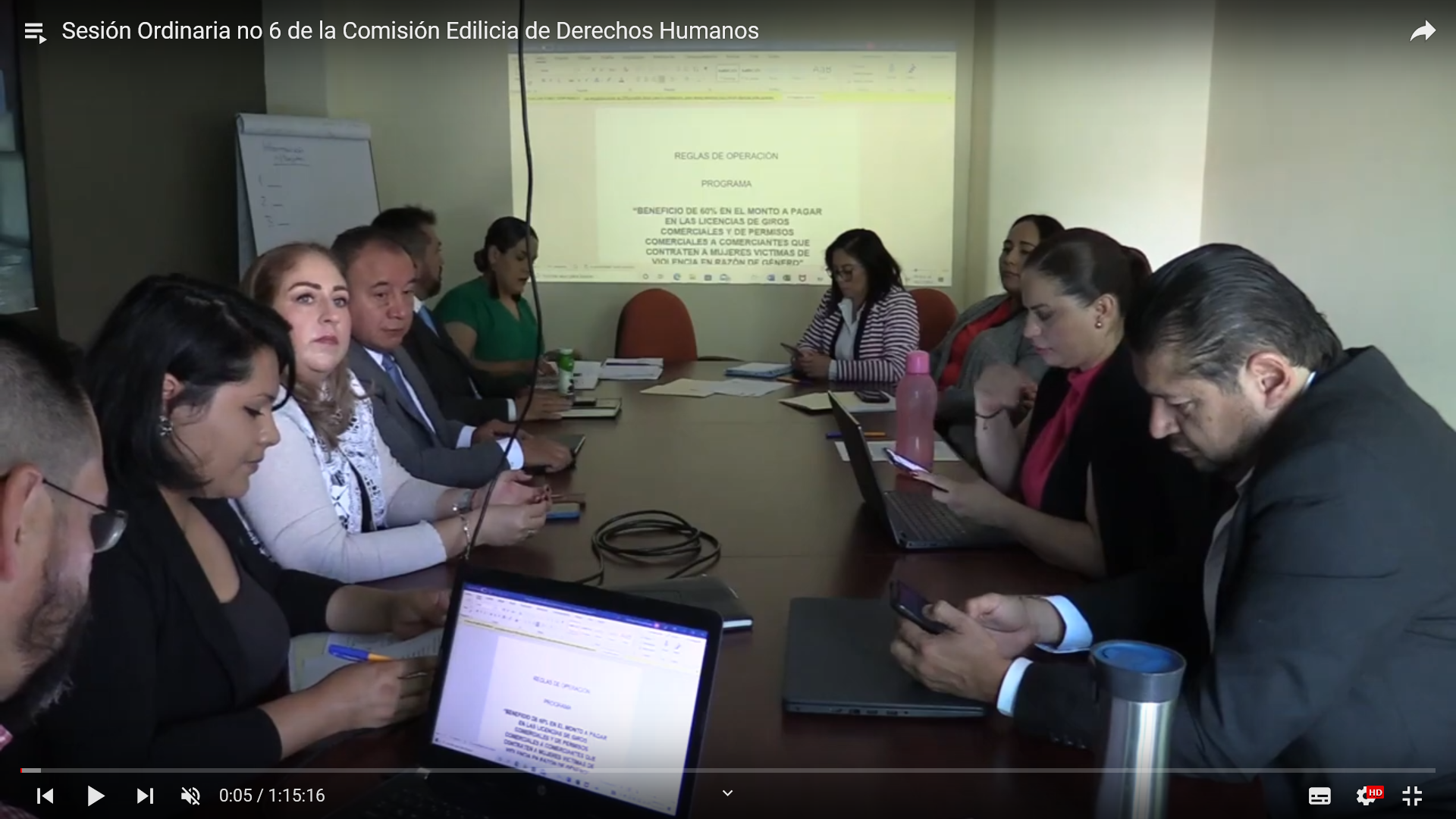 24 de noviembre del 2022Sesión Extraordinaria de Ayuntamiento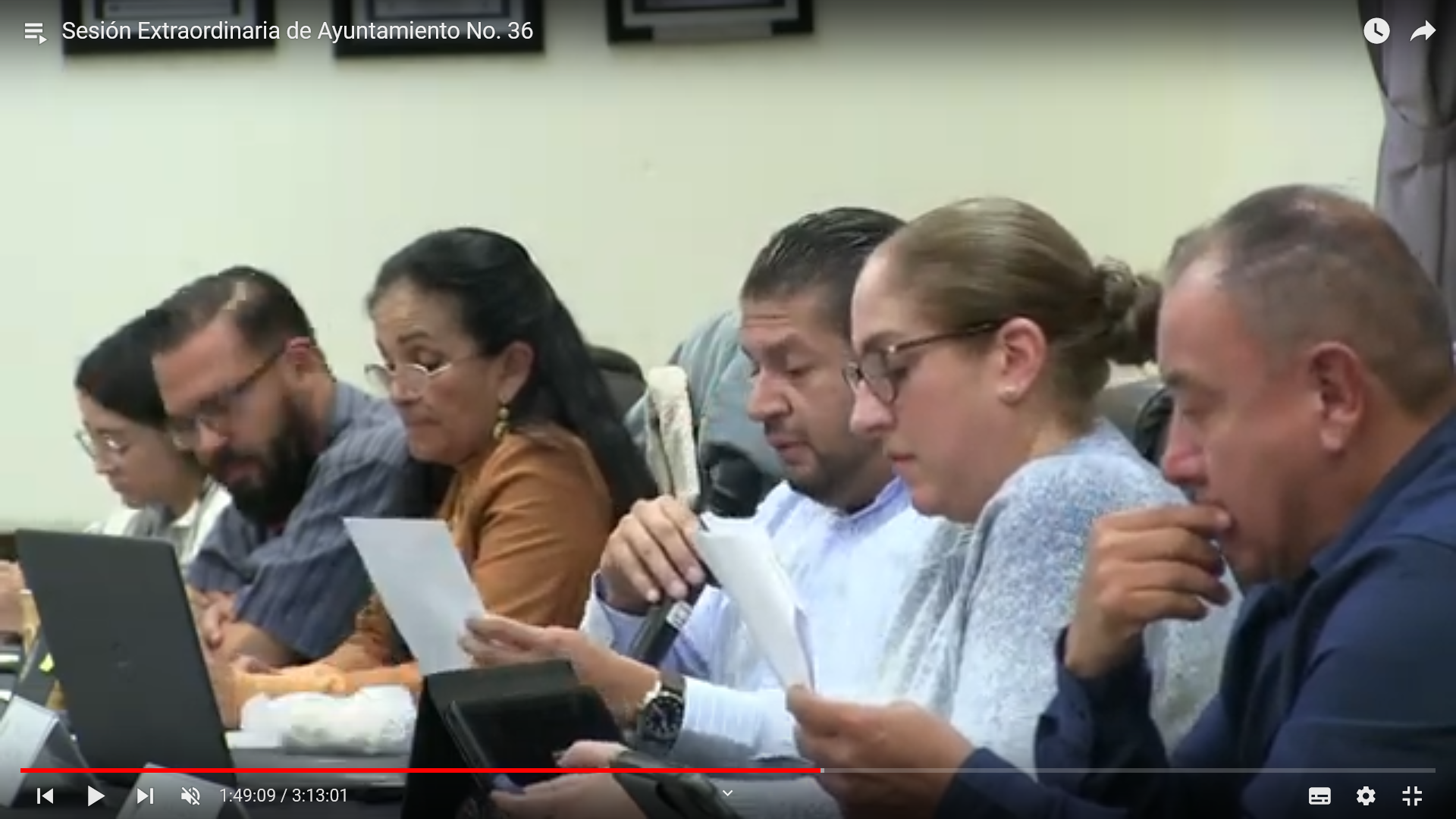 29 de noviembre del 2022Comisión Edilicia Permanente de Mercados y Central de Abastos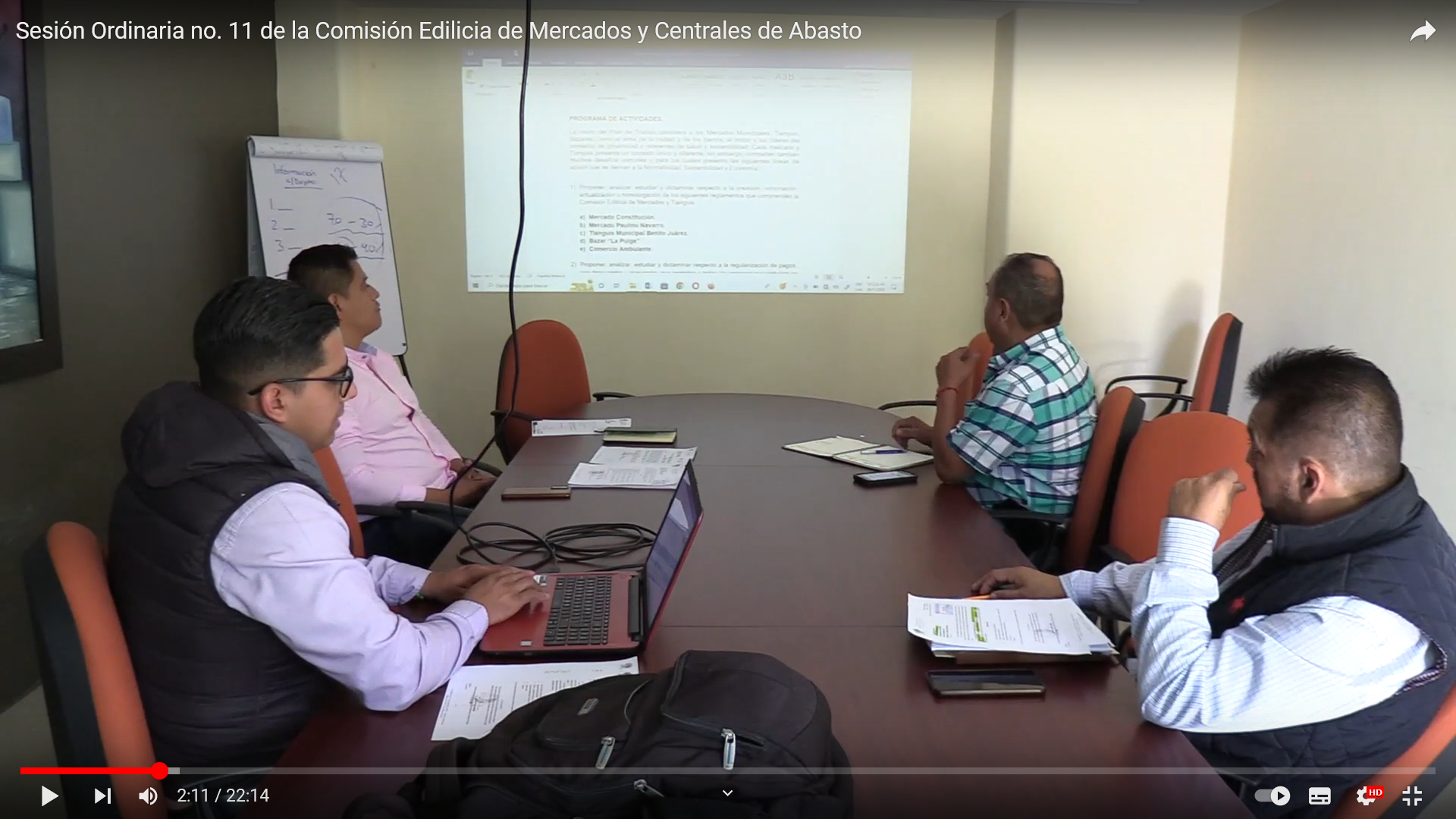 06 de diciembre del 2022 Sesión de Ordinaria de Ayuntamiento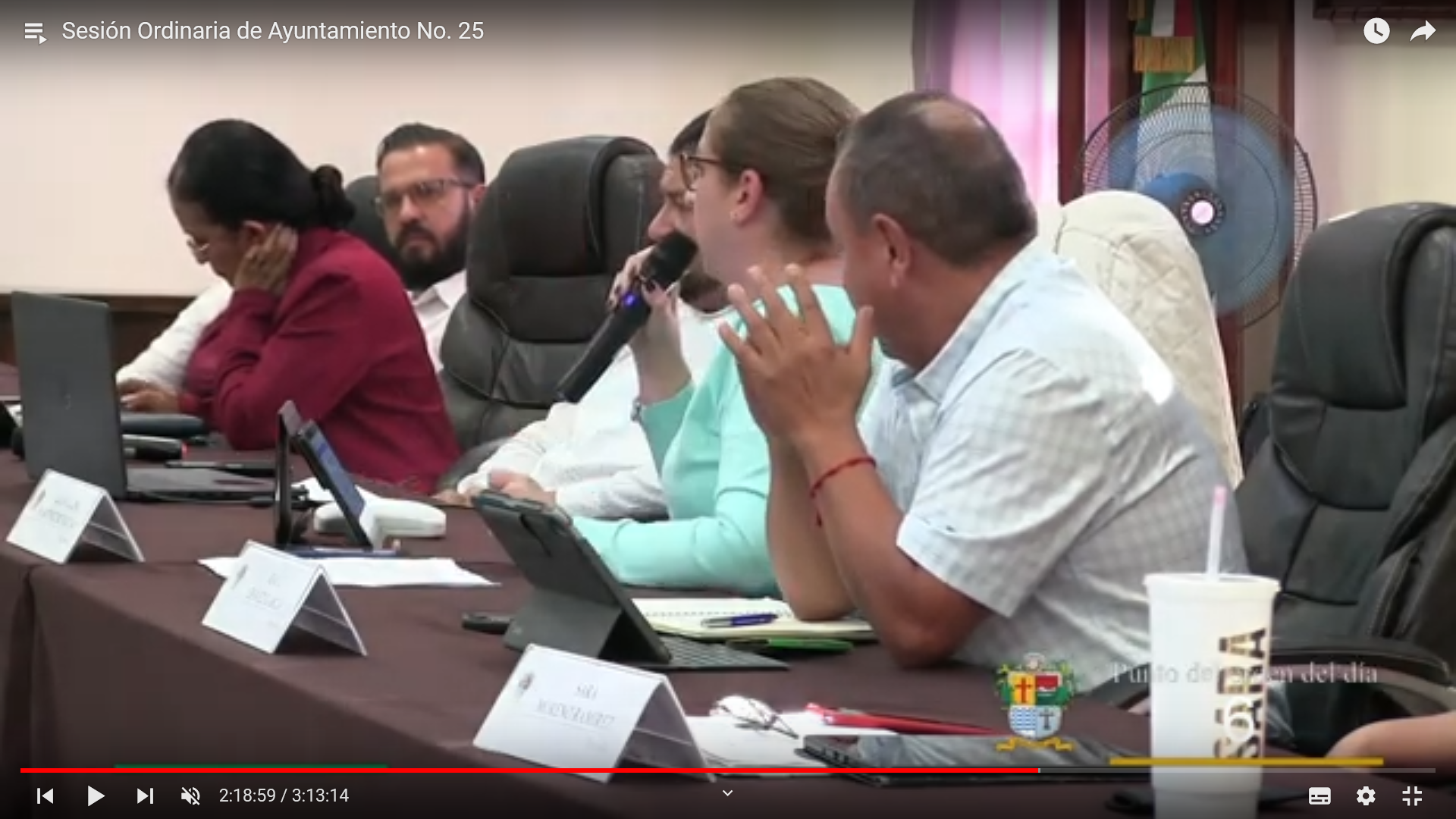 8 de diciembre del 2022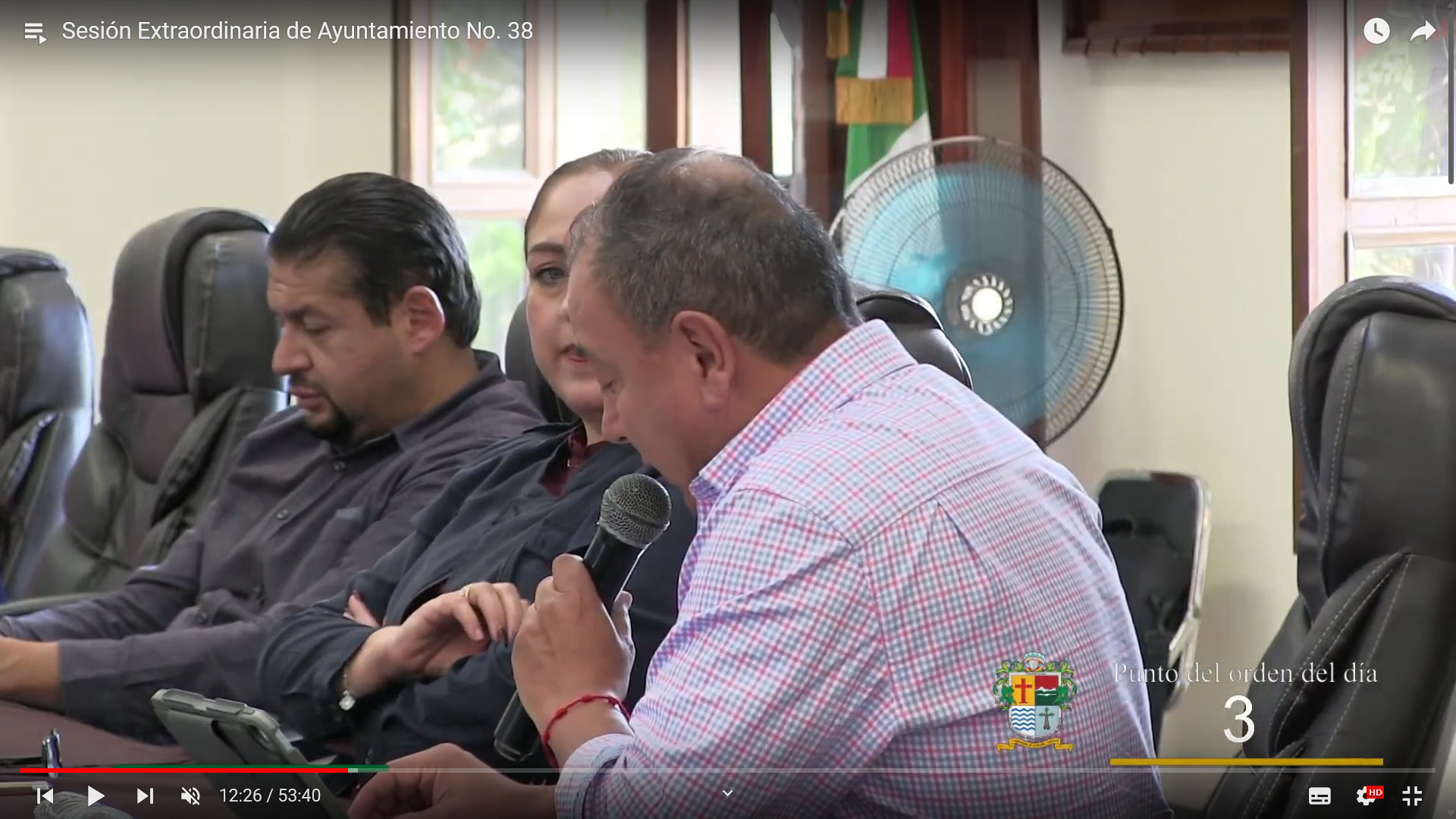 15 de diciembre del 2022Comisión Edilicia Permanente de Derechos Humanos Equidad de Género y Asunto Indígenas 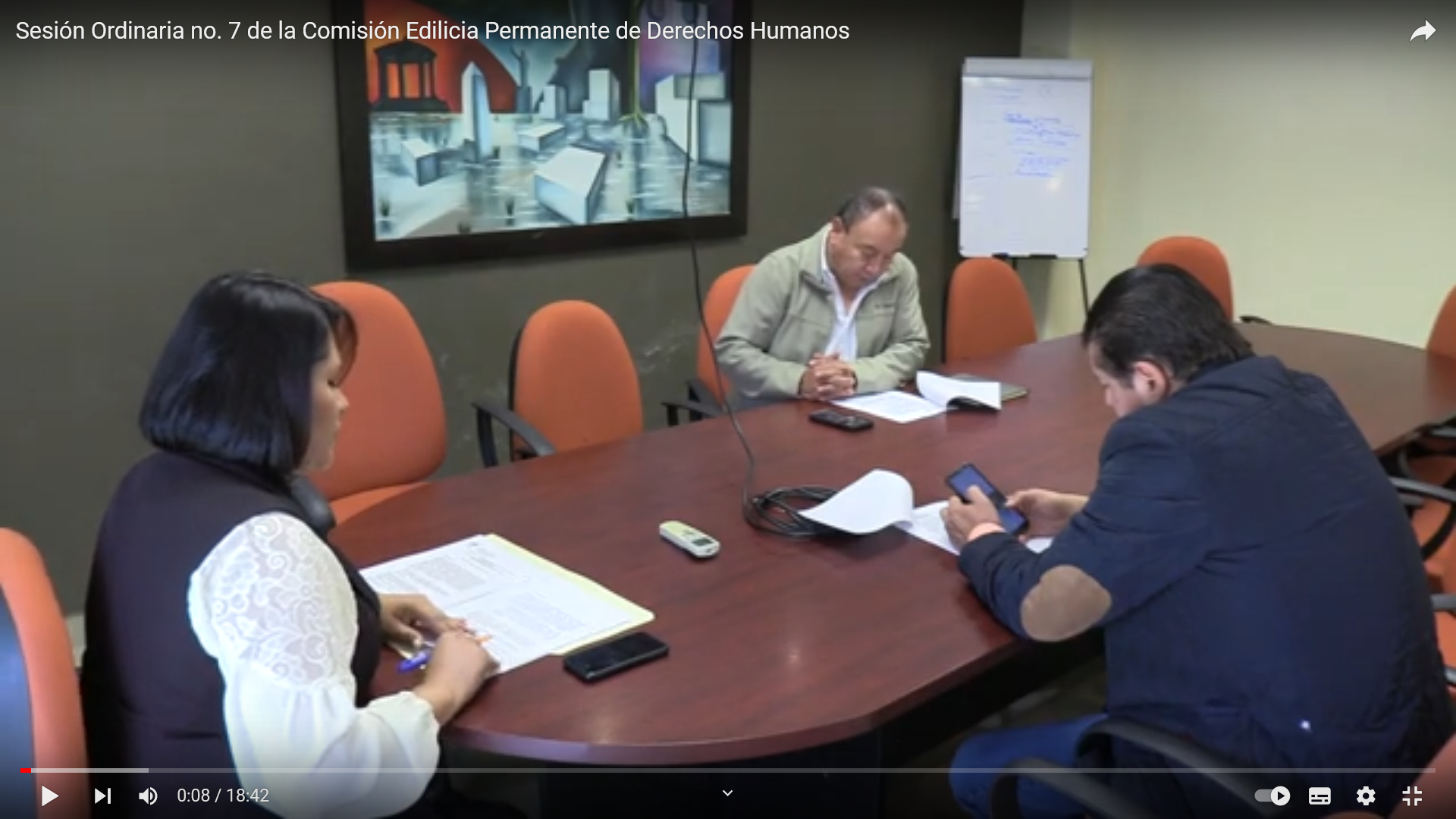 16 de diciembre del 2022 Sesión Extraordinaria de Ayuntamiento 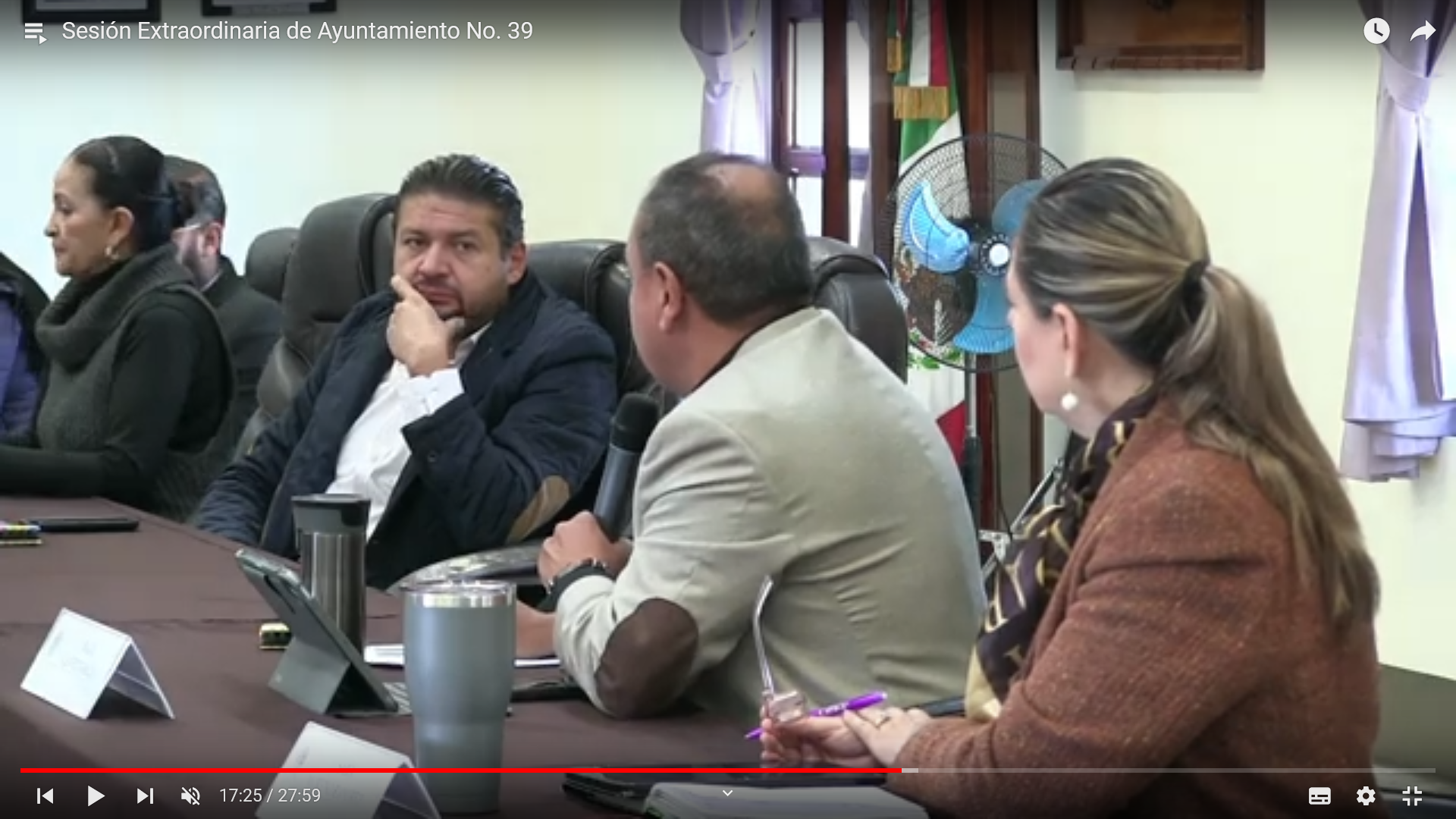 19 de diciembre del 2022Sesión Extraordinaria de Ayuntamiento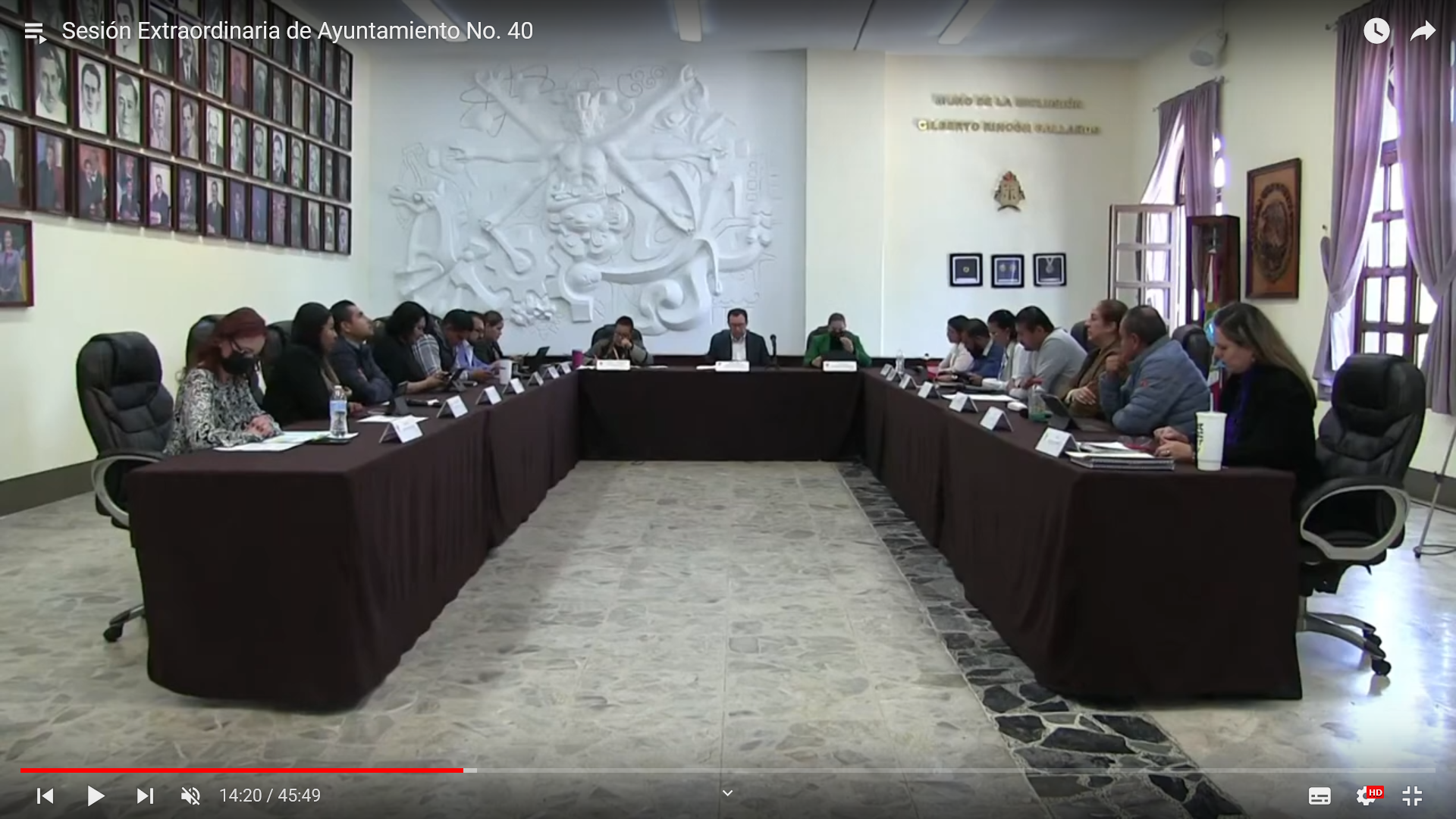 20 de diciembre del 2022 Sesión solemne de Ayuntamiento 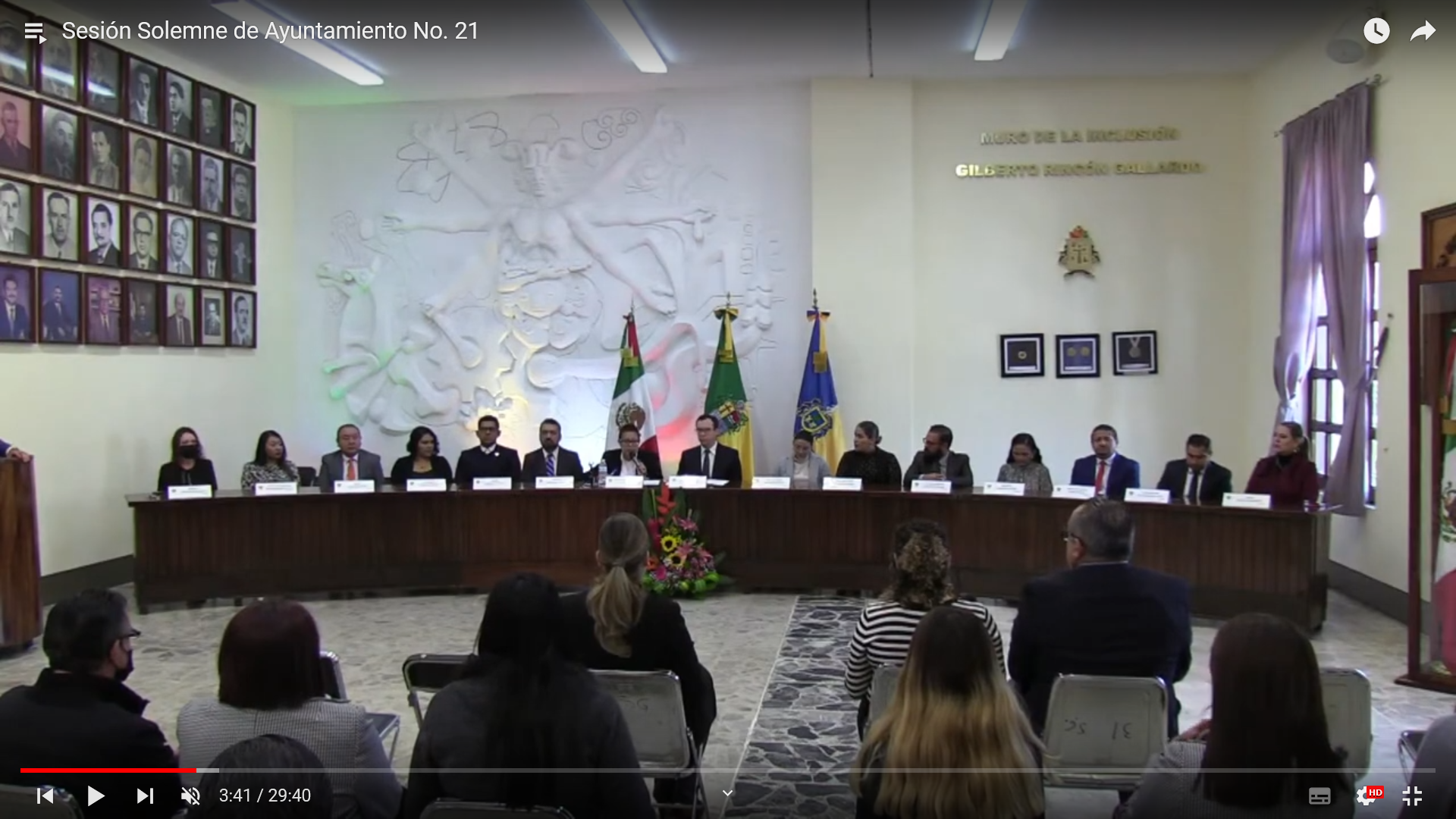 